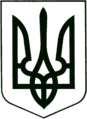 УКРАЇНА
МОГИЛІВ - ПОДІЛЬСЬКА МІСЬКА РАДА
ВІННИЦЬКОЇ ОБЛАСТІ Р І Ш Е Н Н Я №242Про затвердження розподілу вільного залишку, що склався станом на 01.01.2021р. по загальному та спеціальному фондах бюджету Могилів – Подільської міської територіальної громади Могилів – Подільського району Вінницької області      Керуючись ст. 26 Закону України «Про місцеве самоврядування в Україні», ст.78 Бюджетного кодексу України,-  міська рада ВИРІШИЛА:1. Збільшити бюджет Могилів-Подільської міської територіальної громади     Могилів-Подільського району Вінницької області за рахунок вільного     залишку, що склався станом на 01.01.2021р.:    - по загальному фонду в сумі 28000 грн, згідно з додатком, що додається;    - по спеціальному фонду в сумі 1438030,74 грн (бюджет розвитку) згідно з       додатком, що додається.2. Контроль за виконанням даного рішення покласти на першого заступника     міського голови Безмещука П.О. та на постійну комісію міської ради з     питань фінансів, бюджету, планування соціально-економічного розвитку,     інвестицій та міжнародного співробітництва (Трейбич Е.А.).       Міський голова                                                       Геннадій ГЛУХМАНЮКВід 28.05.2021р.8 сесії8 скликання